_____________________________Director de la institución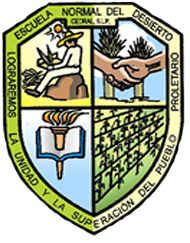 CENTRO REGIONAL DE EDUCACIÓN NORMAL “PROFRA. AMINA MADERA LAUTERIO”Código: CREN-ADE-PO-001-06Nombre del documento:ROL DE ACTIVIDADES CIVICAS Y/O PERIODICO MURALSEMESTRE IMPARCICLO ESCOLAR Código: CREN-ADE-PO-001-06Nombre del documento:ROL DE ACTIVIDADES CIVICAS Y/O PERIODICO MURALSEMESTRE IMPARCICLO ESCOLAR Rev.  6Nombre del documento:ROL DE ACTIVIDADES CIVICAS Y/O PERIODICO MURALSEMESTRE IMPARCICLO ESCOLAR Página 1 de 1FECHAAREA DE DIFUSIÓN Y GRUPOS REPRESENTATIVOSEVENTO ESPECIAL_________________________________________Auxiliar de acción cívica_______________________________________________Responsable de oficina de difusión cultural_________________________________________Jefe de área de Difusión y Extensión Educativa______________________________________________Subdirector Académico